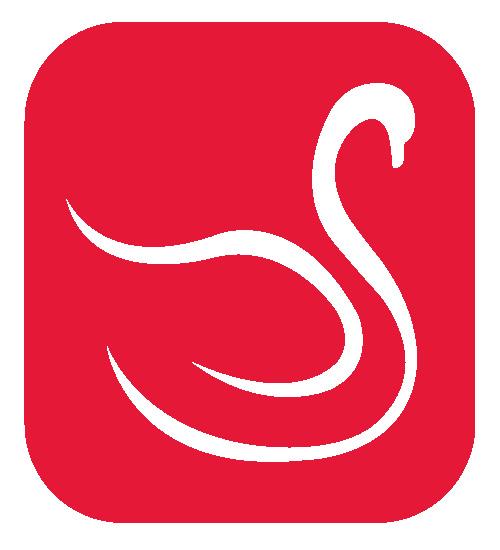 IGNITE YOUR PRESENCEJill Swanson – Image CoachVISUAL CONFIDENCE FUNCTION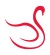           Dressing from the Floor UpWardrobe Capsules            Assembling outfits on single hangers  FASHION               Dressing from the Top DownPlus 1 – Add one accessory or clothing piece to complete the look and bring business casual up a level (jacket, scarf, statement necklace, belt, etc..)  PASSION    Dressing from the Outside InEncores – Groupings of similar accessories/jacket or vest to move through your seasons and bridge your wardrobe. (eg: green jacket, green stone necklace, green & aqua scarf)  REACTION           Dressing from the Outside In● Color Psychology (For details, see book:  Simply Stylish Look Great Spend Less – available at jillswanson.com – use discount code: SIMPLE,  also available on Amazon)     ● Fabric: Soft = Approachable   Stiff = Authoritative● Design: Straight lines: more powerful     Curve lines: softer, more approachable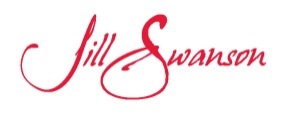  Consultations – Shopping – Wardrobing – Seminars                                                                                                                                                                                                                                                                                                                                                                         Image Coach/Author/Speaker      Rochester, Minnesota      507.250.2030       www.jillswanson.comPHYSICAL IMPACT NON-VERBAL COMMUNICATION          Handshake   -   Eye Contact   -  Posture   --  Assertive  REPEAT TO BUILD RAPPORT              	Use subtle mirroring techniques when you are having difficulty connectingVERBAL  CONNECTIONS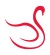       Speech speed (ex: They talk fast – you talk fast)       Tone & Volume level (ex. They talk soft – you talk soft)       Energy level (ex. They are laid back, you become more laid back)        Posturing & positioning (sit up straight when talking on phone or on line)  80% of your success in life depends upon YOUR ATTITUDE!IGNITE Set 2 Goals for yourself – Inner & Outer:  GOAL:  1.________________________      GOAL:  2. _________________________ Consultations – Shopping – Wardrobing  -- Seminars                                                                                                                                                                                                                                                                                                                                                                         Image Coach/Author/Speaker      Rochester, Minnesota      507.250.2030       www.jillswanson.com